MID TERM EXAMINATIONYEAR 2013GEOGRAPHYFORM THREEPAPER 1TIME:  2 HOURS 45 MINUTESNAME_____________________________________CLASS_________ADM/NO.___________                                                                                                                                                                                                                                                                                                                                                                                                                                                                                                                                                                                                                          1.	(a) 	(i) 	Give the two dates in a year during which the number of hours of darkness is equal in both the north and south poles.(ii) 	Why do the lengths of days and nights vary from one part of the earth to another?(b) 	The diagram below shows the revolution of the earth around the sun. Use it to answer the questions that follow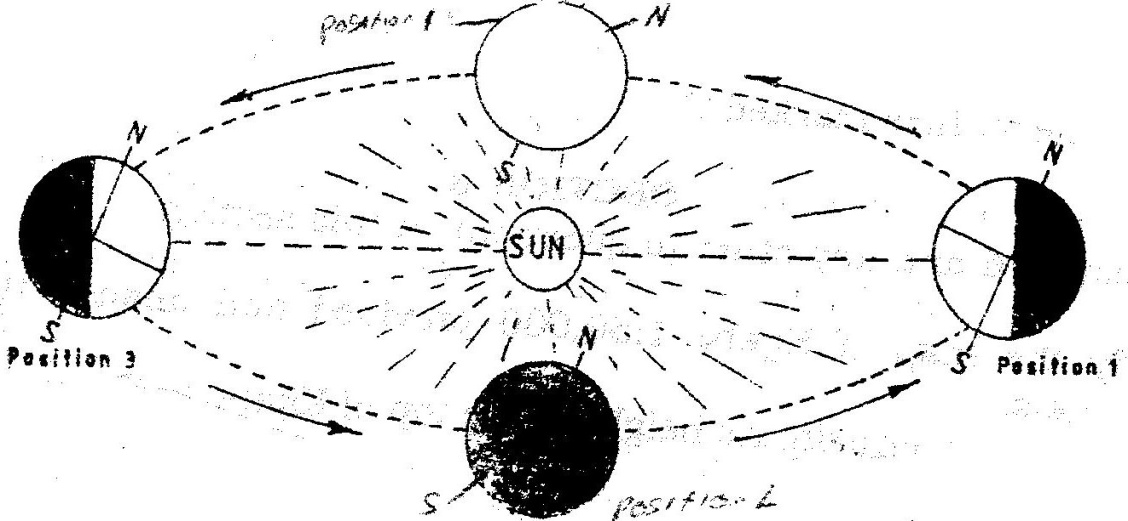 (i) 	If the earth takes 366 days to make a complete revolution during a leap year, how long will it take to move from position 1 to position 4?(ii) 	What season is experienced in the southern hemisphere when the earth is in Position 1?2.	(a)	State two conditions that are necessary for the formation  of fog.(b)	The diagram below shows some types of clouds. Use it to answer the questions that follow. 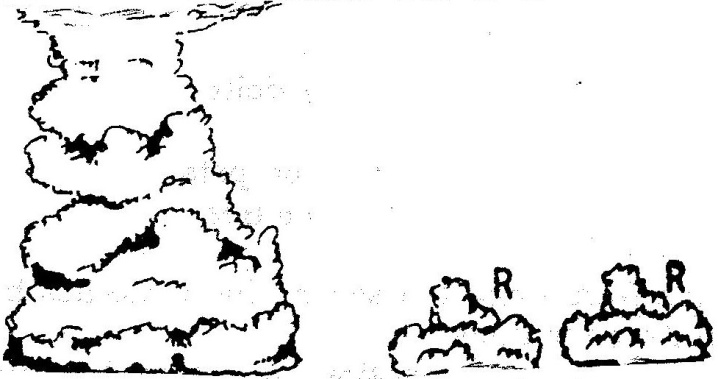 (i) Name the clouds marked R(ii) Give two weather conditions associated with cumulonimbus clouds3.	(a) What  is mechanical weathering?	(b) How is an exfoliation dome formed?4.	(a) State three climatic conditions experienced in the  desert	(b)State three ways in which plants adapt to hot desert conditions5 (a)(i) What is a rock?(ii) Describe three ways through which sedimentary rocks are formedMechanically formedOrganically formedChemically formedDescribe two process through which sedimentary rocks  changer into metamorphic rocksGive an example of each of the following types  of igneous rocksPlutonic rocksHypabyssal rocksVolcanic rocks(e) Suppose you were to carry out a field study of rocks within the vicinity of your    school(i) 	Name three secondary sources of information you would use to prepare for the field study(ii) 	State four activities you would carry during the filed study(iii) 	State three problems you are likely to experience during the field study6. Study the photograph below and use it to answer questions (a)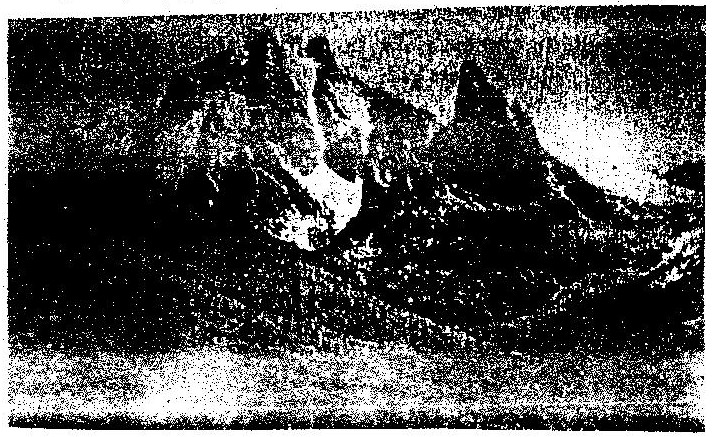 (a)	 (i) 	Name the type of photograph shown	(ii) 	Draw a rectangle measuring 15cm to 10cm to represent the area of photograph(iii)	On the rectangle draw a sketch of the photograph and label three physical  features	7)	a)	the tables below represent rainfall and temperature of stations X and Y.		Use them to answer questions (a) and (b)a) (i)	for each of the two stations calculate the mean annual temperature.	X	-	Y	-    (ii)	Calculate the annual rainfall for station Y    (iii)	On the graph paper provided, draw a bar graph to represent rainfall for  station x. Use vertical scale of 1cm to represent 50mmb)	Describe the climatic characteristics of station Y.c)	(i)	Describe how conventional rainfall  in the lake region of 	8(a)	i)	A part from the Rift Valley name two other relief features that were formed as result of faulting.																								(2mks)ii)	With the aid of a well labeled diagram, describe how a Rift Valley is formed by tensional forces.					(8mks)	b)	Explain four effects of faulting 					(8mks)c)	Students are planning to carry out a field study of an area affected by faultingi)	State four reasons why it is important for the students to have a pre-visit of the area						(4mks)ii)	One of the ways they would use to collect data is through direct observation. Give three disadvantages of direct observation in the study of such an area.					MONTHSJFMAMJJASONDTEMPERATURE IN 0c303131313029292828292930RAINFALL IN MM250250325300213252525100275380200MONTHSJFMAMJJASONOTEMPERATURE IN 0C212020171513121315161820RAINFALL IN MM1212155090110878750352015